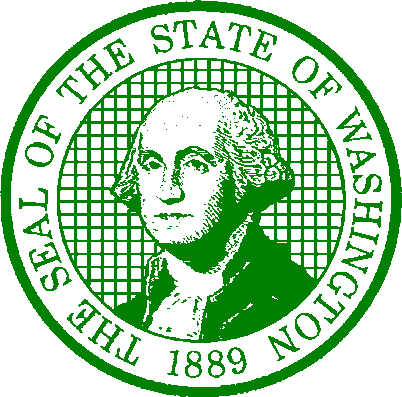 STATE OF WASHINGTON DEPARTMENT OF SOCIAL AND HEALTH SERVICESPO Box 45811, Olympia WA 98504-5811DATE:	May 16, 2023TO:		RFP #2323-827 - Residential Search Tool LocatorFROM:	James O'Brien, Solicitation Coordinator DSHS Central Contracts and Legal ServicesSUBJECT:	Amendment No. 1 – Pre-Bid Conference – Time and Link DSHS amends RFP #2323-827 solicitation to confirm and list the time and link for the Pre-Bid Conference for this solicitation.The Pre-Bid Conference will be held on Thursday May 18, 2023 from 1:00 to 2:00 pm PDT.The Teams link for the meeting is here:Microsoft Teams meeting Join on your computer, mobile app or room device Click here to join the meeting Meeting ID: 238 035 472 761 
Passcode: pvNoAD Download Teams | Join on the webOr call in (audio only) +1 564-999-2000,,627282035#   United States, Olympia Phone Conference ID: 627 282 035# Find a local number | Reset PIN All other terms and conditions in this Solicitation remain the same.